[Nadpis referátu][PODNADPIS REFERÁTU][Meno] | [Názov kurzu] | [Dátum][Pustite sa do toho][Ak chcete nahradiť zástupný text na tejto strane, stačí ho len vybrať a začať písať. Ešte však chvíľu počkajte.][Najprv si pozrite niekoľko tipov na rýchle formátovanie referátu. Možno vás prekvapí, aké je to jednoduché.][Vždy skvele vyzerajúci dokument][Potrebujete vytvoriť nadpis? Na karte Domov v galérii Štýly stačí kliknúť na požadovaný štýl nadpisu.][V galérii si všimnite aj iné štýly, napríklad pre citáciu, číslovaný zoznam alebo zoznam s odrážkami podobný tomuto.]Najlepšie výsledky pri výbere textu na kopírovanie alebo úpravu dosiahnete, keď do výberu nezahrniete medzeru naľavo alebo napravo od znakov.][DOKONALÉ OBRÁZKY][Možno sa aj vám zapáči fotografia na titulnej strane, ale ak sa k vášmu referátu nehodí, môžete ju jednoducho nahradiť svojou vlastnou.][Stačí odstrániť zástupný obrázok. Potom na karte Vložiť kliknite na položku Obrázok a vyberte požadovaný súbor.]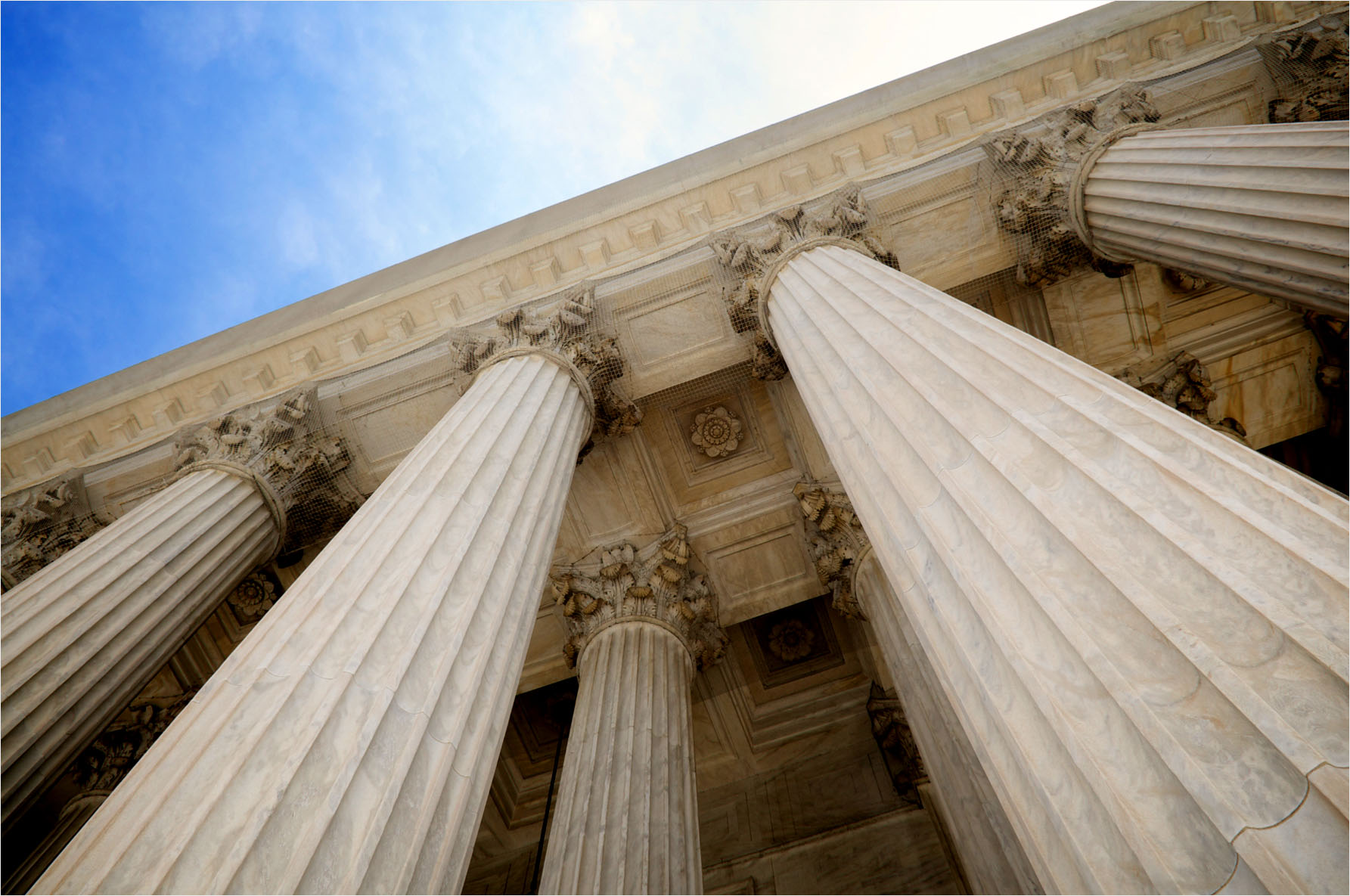 